Buzzard’s Class Home-School Communication Sheet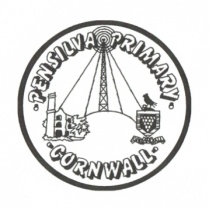 Week beginning 19th November 2021School dinner week 1The week’s diaryThe week’s diaryHello again everyone,First of all, a massive well done to all the children in Buzzard Class who participated in the cross-country running event last week.  Scarlett has written a great recount of her experiences at the event (it is to be included in the newsletter) and it was lovely hearing from the children about the run when they returned to school on Monday. The children did very well and overall had a brilliant time!Thank you to everyone who has helped Buzzard Class and the wider Pensilva Primary School community raise money for Children in Need. It has been a truly superb effort and we can all say we have been ‘heroes’ contributing to something great that can really help disadvantaged children. We have also had great fun during the week drawing and guessing names! The cakes that you very generously donated were yummy!!Homework Set 19.11.21    ENGLISH: SPAG task (activity sheet in books) or prepare your speech for the school council elections.MATHS: Complete the Mathletics tasks set (apologies as technical issues last week – hopefully all resolved now)TTRS (5-10 min sessions regularly)Spellings to learn  Reading, reading, reading! KIRFS given out this term (5-10 min sessions regularly)MondayVOTING TO TAKE PLACE FOR THE PENSILVA CHILDREN’S SCHOOL COUNCIL TO CHOOSE THE BUZZARD REPS.Hello again everyone,First of all, a massive well done to all the children in Buzzard Class who participated in the cross-country running event last week.  Scarlett has written a great recount of her experiences at the event (it is to be included in the newsletter) and it was lovely hearing from the children about the run when they returned to school on Monday. The children did very well and overall had a brilliant time!Thank you to everyone who has helped Buzzard Class and the wider Pensilva Primary School community raise money for Children in Need. It has been a truly superb effort and we can all say we have been ‘heroes’ contributing to something great that can really help disadvantaged children. We have also had great fun during the week drawing and guessing names! The cakes that you very generously donated were yummy!!Homework Set 19.11.21    ENGLISH: SPAG task (activity sheet in books) or prepare your speech for the school council elections.MATHS: Complete the Mathletics tasks set (apologies as technical issues last week – hopefully all resolved now)TTRS (5-10 min sessions regularly)Spellings to learn  Reading, reading, reading! KIRFS given out this term (5-10 min sessions regularly)TuesdayTaiko DrummingLibrary SessionHello again everyone,First of all, a massive well done to all the children in Buzzard Class who participated in the cross-country running event last week.  Scarlett has written a great recount of her experiences at the event (it is to be included in the newsletter) and it was lovely hearing from the children about the run when they returned to school on Monday. The children did very well and overall had a brilliant time!Thank you to everyone who has helped Buzzard Class and the wider Pensilva Primary School community raise money for Children in Need. It has been a truly superb effort and we can all say we have been ‘heroes’ contributing to something great that can really help disadvantaged children. We have also had great fun during the week drawing and guessing names! The cakes that you very generously donated were yummy!!Homework Set 19.11.21    ENGLISH: SPAG task (activity sheet in books) or prepare your speech for the school council elections.MATHS: Complete the Mathletics tasks set (apologies as technical issues last week – hopefully all resolved now)TTRS (5-10 min sessions regularly)Spellings to learn  Reading, reading, reading! KIRFS given out this term (5-10 min sessions regularly)Wednesday PEAll homework due in.Spelling test.Hello again everyone,First of all, a massive well done to all the children in Buzzard Class who participated in the cross-country running event last week.  Scarlett has written a great recount of her experiences at the event (it is to be included in the newsletter) and it was lovely hearing from the children about the run when they returned to school on Monday. The children did very well and overall had a brilliant time!Thank you to everyone who has helped Buzzard Class and the wider Pensilva Primary School community raise money for Children in Need. It has been a truly superb effort and we can all say we have been ‘heroes’ contributing to something great that can really help disadvantaged children. We have also had great fun during the week drawing and guessing names! The cakes that you very generously donated were yummy!!Homework Set 19.11.21    ENGLISH: SPAG task (activity sheet in books) or prepare your speech for the school council elections.MATHS: Complete the Mathletics tasks set (apologies as technical issues last week – hopefully all resolved now)TTRS (5-10 min sessions regularly)Spellings to learn  Reading, reading, reading! KIRFS given out this term (5-10 min sessions regularly)ThursdayPE with Mr JonesHello again everyone,First of all, a massive well done to all the children in Buzzard Class who participated in the cross-country running event last week.  Scarlett has written a great recount of her experiences at the event (it is to be included in the newsletter) and it was lovely hearing from the children about the run when they returned to school on Monday. The children did very well and overall had a brilliant time!Thank you to everyone who has helped Buzzard Class and the wider Pensilva Primary School community raise money for Children in Need. It has been a truly superb effort and we can all say we have been ‘heroes’ contributing to something great that can really help disadvantaged children. We have also had great fun during the week drawing and guessing names! The cakes that you very generously donated were yummy!!Homework Set 19.11.21    ENGLISH: SPAG task (activity sheet in books) or prepare your speech for the school council elections.MATHS: Complete the Mathletics tasks set (apologies as technical issues last week – hopefully all resolved now)TTRS (5-10 min sessions regularly)Spellings to learn  Reading, reading, reading! KIRFS given out this term (5-10 min sessions regularly)FridayMrs McDowell PMHello again everyone,First of all, a massive well done to all the children in Buzzard Class who participated in the cross-country running event last week.  Scarlett has written a great recount of her experiences at the event (it is to be included in the newsletter) and it was lovely hearing from the children about the run when they returned to school on Monday. The children did very well and overall had a brilliant time!Thank you to everyone who has helped Buzzard Class and the wider Pensilva Primary School community raise money for Children in Need. It has been a truly superb effort and we can all say we have been ‘heroes’ contributing to something great that can really help disadvantaged children. We have also had great fun during the week drawing and guessing names! The cakes that you very generously donated were yummy!!Homework Set 19.11.21    ENGLISH: SPAG task (activity sheet in books) or prepare your speech for the school council elections.MATHS: Complete the Mathletics tasks set (apologies as technical issues last week – hopefully all resolved now)TTRS (5-10 min sessions regularly)Spellings to learn  Reading, reading, reading! KIRFS given out this term (5-10 min sessions regularly)Other information Please feel free to send us an email if you have any questions or concerns: amsissons@pensilva.cornwall.sch.uk  Do not forget the school website; http://pensilva.eschools.co.uk/website for information on school events, policies and newsletters or our Facebook page; Pensilva Primary School for updates. 